E. coli enumerationFood and Environmental Proficiency Testing Unit Laboratory identification no.  (check):     <Lab No>Results:Salmonella spp.  ______________________________  (report as detected or not detected in 25g)Replicate 1 – E. coli enumerationReplicate 2 – E. coli enumerationAuthorised by:					Date reported:  Food and Environmental Proficiency Testing Unit Food and Environmental Proficiency Testing Unit Food and Environmental Proficiency Testing Unit Laboratory identification no. (check):<Lab No><Lab No>Dispatch date:XX XXXXX 20XXXX XXXXX 20XXFinal date for return of results:XX XXXX 20XXXX XXXX 20XXContact details:The Organisers - FEPTUPublic Health England61 Colindale Avenue, London, NW9 5EQ, UK.        Fax:     +44 (0) 20 8200 8264      Tel:      +44 (0) 20 8327 7119    e-mail: foodeqa@phe.gov.uk                                                                               0006                                                                               0006                                                                               0006Shellfish Scheme Request/Report FormShellfish Scheme Request/Report FormShellfish Scheme Request/Report FormShellfish Scheme Request/Report FormDistribution No: SF0XXDistribution No: SF0XX Sample numbers: SF00XX  Sample numbers: SF00XX Download the sample instruction sheet. A video on sample processing is located further down the webpage:Download the sample instruction sheet. A video on sample processing is located further down the webpage:www.gov.uk/government/publications/shellfish-scheme-sample-instruction-sheetwww.gov.uk/government/publications/shellfish-scheme-sample-instruction-sheetDownload the safety data sheet:Download the safety data sheet:www.gov.uk/government/publications/safety-data-sheet-for-lenticuleswww.gov.uk/government/publications/safety-data-sheet-for-lenticulesIf you cannot examine any of these samples return your results as ‘Not examined’If you cannot examine any of these samples return your results as ‘Not examined’If you cannot examine any of these samples return your results as ‘Not examined’If you cannot examine any of these samples return your results as ‘Not examined’Analyse sample material for E. coli (in duplicate) and Salmonella spp. (one replicate)Analyse sample material for E. coli (in duplicate) and Salmonella spp. (one replicate)Analyse sample material for E. coli (in duplicate) and Salmonella spp. (one replicate)Analyse sample material for E. coli (in duplicate) and Salmonella spp. (one replicate)Please indicate if your laboratory is an 'Official Control Laboratory' for your Country for Shellfish testing   Yes/NoPlease indicate if your laboratory is an 'Official Control Laboratory' for your Country for Shellfish testing   Yes/NoPlease indicate if your laboratory is an 'Official Control Laboratory' for your Country for Shellfish testing   Yes/NoPlease indicate if your laboratory is an 'Official Control Laboratory' for your Country for Shellfish testing   Yes/NoPreparationIt is recommended a minimum of 4 dilutions are prepared for each sample examinedPreparationAnalyse each sample in duplicateReporting resultReport E. coli as MPN per 100gReporting resultReport tube combination used to determine MPN value from MPN table / calculator (report results from all tubes used) (e.g. 532 or 5320*)* Note: For laboratories undertaking official control analysis of Escherichia coli in live bivalve molluscs to satisfy the requirements of Regulation (EC) 854/2004 and Regulation (EU) 2015/2285 should follow ISO 7218:2007/Amd 1:2013 which states 'In any circumstance when more than three dilutions are made, it is essential that all measured data values be used. It is not scientifically correct to "select" any combination of values on the premise that these values are more "correct" than other combinations. The results from all possible combinations of positive tubes should be recorded and the MPN calculator (http://standards.iso.org/iso/7218/) used to derive MPN values'.* Note: For laboratories undertaking official control analysis of Escherichia coli in live bivalve molluscs to satisfy the requirements of Regulation (EC) 854/2004 and Regulation (EU) 2015/2285 should follow ISO 7218:2007/Amd 1:2013 which states 'In any circumstance when more than three dilutions are made, it is essential that all measured data values be used. It is not scientifically correct to "select" any combination of values on the premise that these values are more "correct" than other combinations. The results from all possible combinations of positive tubes should be recorded and the MPN calculator (http://standards.iso.org/iso/7218/) used to derive MPN values'.Primary brothPrimary brothPrimary brothPrimary brothPrimary brothPrimary brothGrowth of E. coli on chromogenic agarGrowth of E. coli on chromogenic agarGrowth of E. coli on chromogenic agarGrowth of E. coli on chromogenic agarGrowth of E. coli on chromogenic agarGrowth of E. coli on chromogenic agarTube NumberTube NumberTube NumberTube NumberTube NumberTube NumberSegment NumberSegment NumberSegment NumberSegment NumberSegment NumberSegment Number12345No.12345No.Acid productionAcid productionAcid productionAcid productionAcid productionPosPos1g0.1g0.01g0.001gTube combination used to determine MPN from MPN tables (report all tube combinations used to determine the MPN results) (e.g. 552 or 5520).............................…….. E. coli MPN.................................................... per 100g  Primary brothPrimary brothPrimary brothPrimary brothPrimary brothPrimary brothGrowth of E. coli on chromogenic agarGrowth of E. coli on chromogenic agarGrowth of E. coli on chromogenic agarGrowth of E. coli on chromogenic agarGrowth of E. coli on chromogenic agarGrowth of E. coli on chromogenic agarTube NumberTube NumberTube NumberTube NumberTube NumberTube NumberSegment NumberSegment NumberSegment NumberSegment NumberSegment NumberSegment Number12345No.12345No.Acid productionAcid productionAcid productionAcid productionAcid productionPosPos1g0.1g0.01g0.001gTube combination used to determine MPN from MPN tables (report all tube combinations used to determine the MPN results) (e.g. 552 or 5520) ............................……..E. coli MPN.................................................... per 100gComments: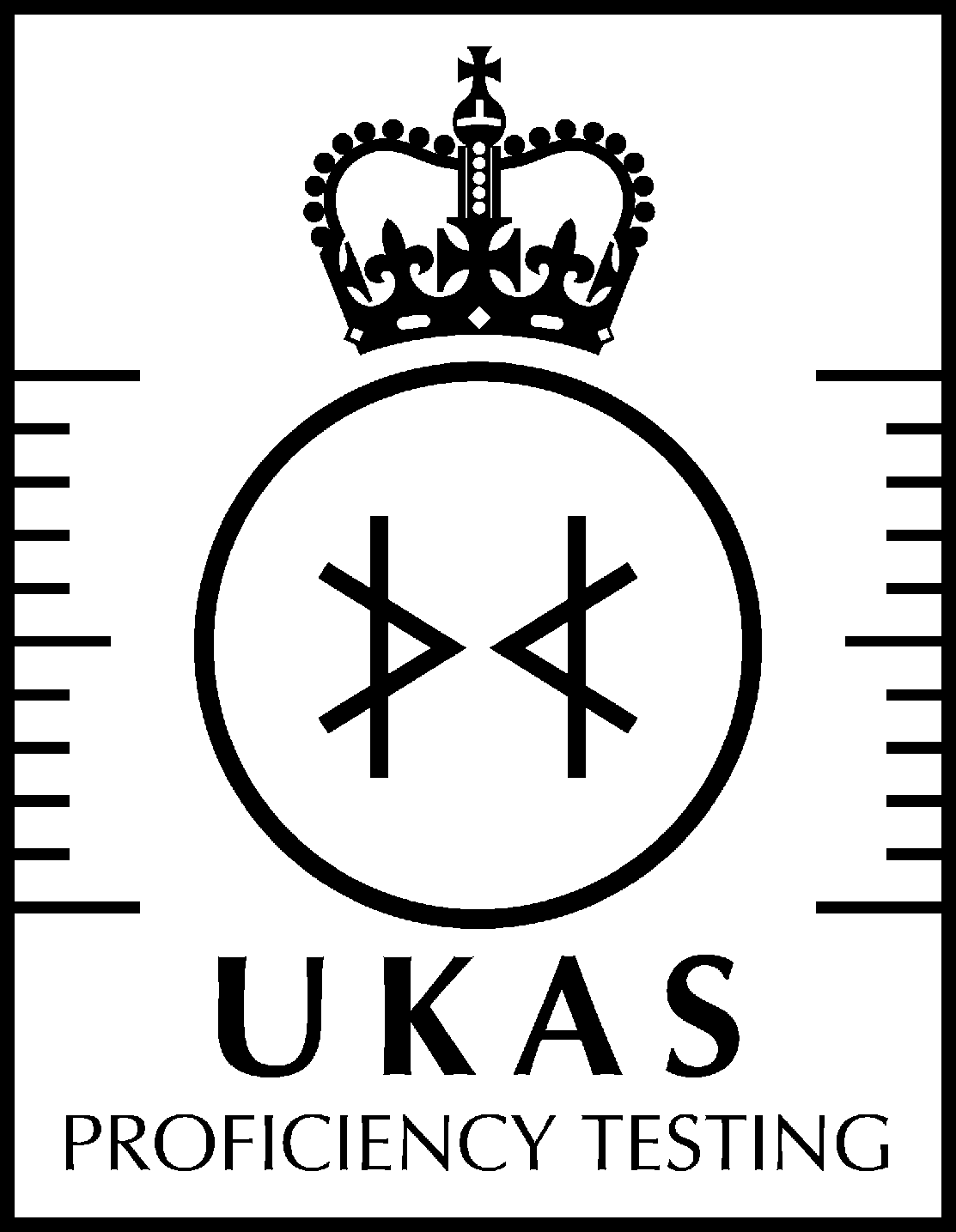 